Requirements for foodcourt container.The upper and lower parts should be covered with stainless steel sheets (min 0.5mm thick), which is shown in silver.The inside bottom and sides (on 10cm height) must be covered with stainless steel sheets (min 0.5mm thick) and connections should be sealed properly, to provide a waterproofing.Material: "Copiti" color laminated DSP is acceptable, or MDF with "Copiti" veneer, with appropriate varnish coating from the inside and outside. Stainless steel does not need varnish. Cronka-plastic, 1 mm thick. silver color.The top door should be horizontally hinged, with a free inner opening (gravitational). It should be kept in a strictly vertical position (with no tilt, either inside or outside). Bottom door - should be taken a) left side – 5 units and b) 6 units-right side, with ordinary hinges, vertically. With a lock-magnet button. no handles.Back side material and color is same as sides.No screws, or screw covers should be from outside.All panels connections previously must be properly sealed with silicone before assembling.The quantity – 11 units.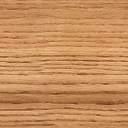 